Министерство общего и профессионального образования Ростовской областигосударственное бюджетное профессиональное образовательное учреждениеРостовской области«Константиновский техникум агроветтехнологий и управления» (КСХТ)Проблематика сказок М.Е. Салтыкова-Щедрина  и их значение(Методическая   разработка  урока  по дисциплине «Литература») Автор: преподаватель русского языка и литературы                        Гнутова Ольга Сергеевнаг. Константиновск2020  г.Ключевые слова: сказки, проблема, человеческие пороки, актуальность.А Н Н О Т А Ц И ЯВ современной системе профессионального образования  в России  обучение требует современных и новаторских подходов. Поэтому использование на уроке педагогических технологий развивающего обучения  может сделать урок неординарным, динамичным и весьма запоминающимся.   В методической  разработке открытого урока по теме  «Проблематика сказок М.Е. Салтыкова-Щедрина  и их значение» отражена методика  проведения урока изучение нового материала в игровой форме с элементами беседы с применением информационных обучающих технологий  интерактивного характера.   Цель урока заключается в ознакомлении студентов с творчеством М.Е. Салтыкова - Щедрина, выяснение причин обращения писателя к сказкам, выделить основные проблемы сказок, раскрыть их идейную направленность и актуальность в наши дни.   Методическая  разработка представляет подробный план урока, задачи и их решения. В ходе урока, описанного в методической разработке, предполагается реализация педагогических технологий таких:проблемное обучение, игровое обучение, коммуникативно-диалоговая; информационные технологии.Основные структурные элементы урока представлены в шесть этапов:Организационный момент, в ходе которого преподаватель создаёт эмоционально-комфортную и рабочую обстановку в группе;Мотивация учебной деятельности способствует осмыслению студентами значения предлагаемого к изучению материала через связь с другими профессиональными дисциплинами, такими как история, культура, и приведение примеров из жизни и будущей профессии.Актуализация опорных знаний  даёт возможность повысить интерес к изучаемой теме и развить у студентов логическое мышление, на основе использования интенсивных обучающих технологий интерактивного характера.Изложение нового материала сопровождается использованием  разнообразных методов обучения: аналитическая беседа, инсценировка, диалог,  ролевая игра, демонстрации электронной презентации.4.  В части изучение нового материала пройдёт  с применением коммуникативно-диалоговой и информационных технологий, позволяющих сформировать у обучающихся  знания в соответствии с Федеральным государственным образовательным стандартом.         5.Закрепление изученного материала позволяет студентам более глубоко осмыслить проблематику сказок М.Е. Салтыкова-Щедрина.  6.Подведение итогов. Оборудование урока:	 мультимедийная установка, микроплакаты, портрет М.Е. Салтыкова- Щедрина, эпиграф к урокуМесто проведения:   аудиторияФорма проведения:   урокУчастники урока:   студенты 1 курса Продолжительность: 20 минутСОДЕРЖАНИЕ1.АННОТАЦИЯ. . . . . . . . . . . . . . . . . . . . . . . . . . . . . . . . . . . . . . . . . . . .  . . . ………22.СОДЕРЖАНИЕ . . . . . . . . . . . . . . . . . . . . . . . . . . . . . . . . .. . . . . . . . . .. . . .  . …….43.ВВЕДЕНИЕ . . . . . . . . . . . . . . . . . . . . . . . . . . . . . . . . . . . . . . . . . . .  . . . . . . . …….54.ОСНОВНАЯ ЧАСТЬ . . . . . . . . . . . . . . . . . . . . . . . . . . . . . . . . . . . . . .  . . . .  …….66.ЗАКЛЮЧЕНИЕ. . . . . . . . . . . . . . . . . . . . . . . . . . . . . . . . . . . . . . . . .  . . . .  . . …...107.ЛИТЕРАТУРА. . . . . . . . . . . . . . . . . . . . . . . . . . . . . . . . . . . . . . . . . . . . . . . . . …..118. ПРИЛОЖЕНИЕ………………………………………………………………….15ВВЕДЕНИЕ Мы каждый день сталкиваемся с одной проблемой: как научить нашему предмету в условиях, когда все меньше студентов мотивированно на учение вообще и на изучение литературы. Запомнить необходимые знания можно либо заставить студента выучить материал, либо заинтересовать его. Для проведения урока,  выбрана тема «Проблематика сказок М.Е. Салтыкова-Щедрина  и их значение».  Салтыков-Щедрин способен реально помочь формированию у студентов социальной активности, гражданской зрелости и ответственности, отвратить от политического легковерия, инфантильной беспечности и апатии.Сказки Салтыкова-Щедрина, на первый взгляд, бесхитростнее, очевиднее его же сатирических очерковых и романных творений. Более определенным, зримым контуром очерчена в них заветная авторская идея. И если говорить о близости их к фольклору, то параллель эта возможна лишь по самому общему, большому и принципиальному счету.Актуальность работы: сказки Салтыкова-Щедрина широко известны во всём мире. Исследованием и изучением творчествам Салтыкова-Щедрина занимались многие литературоведы, сколько исследователей, столько и мнений по поводу своеобразий сказок писателя. Поэтому нашим заданием является изучение опыта известных литературоведов, проанализировать его и сделать определённые выводы.На уроке будет поставлена цель: ознакомлении студентов с творчеством М.Е. Салтыкова - Щедрина, выяснение причин обращения писателя к сказкам, выделить основные проблемы сказок, раскрыть их идейную направленность и актуальность в наши дни.А также реализованы следующие задачи: образовательные: выяснить причины обращения писателя к сказкам, выделить основные проблемы сказок, раскрыть их идейную направленность, показать художественное своеобразие сказок; повторить значение литературных терминов.воспитательные: воспитание чувства гражданской ответственности и патриотизма.развивающие: развивать лингвистические умения: строить связное высказывание, давать логический и последовательный ответ.Реализуемые педагогические технологии: коммуникативно – диалоговая;информационная; игровое обучение; проблемное обучение Для достижения поставленных задач урока будут использованы разнообразные методы обучения такие как: - аналитическая беседа- инсценировка- диалог- ролевая игра.ОСНОВНАЯ ЧАСТЬ.Тема урока: Проблематика сказок М.Е. Салтыкова-Щедрина, и их значение.Цель урока: знакомство с творчеством М.Е. Салтыкова - Щедрина, выяснение причин обращения писателя к сказкам, выделить основные проблемы сказок, раскрыть их идейную направленность и актуальность в наши дни.Задачи: а) дидактические, образовательные: выяснить причины обращения писателя к сказкам, выделить основные проблемы сказок, раскрыть их идейную направленность, показать художественное своеобразие сказок; повторить значение литературных терминов.б)воспитательые: воспитание чувства гражданской ответственности, честности и патриотизма.в)развивающие : развивать лингвистические умения: строить связное высказывание, давать логический и последовательный ответ.Реализуемые педагогические технологии: коммуникативно – диалоговая;информационная; игровое обучение;проблемное обучениеМетоды:  - аналитическая беседа- инсценировка- диалог- ролевая играТип урока:  изучение нового материалаМежпредметные связи: история.Оборудование: мультимедийная установка, микроплакаты, портрет М.Е. Салтыкова- Щедрина, эпиграф к уроку: «Сказки могучи по своей мысли, забавны и вместе с тем трагичны по своему ехидству, очаровывают своим языковым совершенством. А.В. ЛуначарскийХОД УРОКАI.  Организационный момент.Приветствие, создание эмоционально - комфортной обстановки и интереса к получению знаний.II.   Мотивация учебной деятельности студентов: Здесь будут использованы примеры из жизни героев сказки,  которые помогут обучающимся осмыслить значение предлагаемого к изучению материала.III.   Актуализация опорных знаний:- Что происходит в общественно-политической жизни страны в 80-е годы 19 века- Данный журнал, т.е. «Отечественные записки», продолжал традиции какого журнала?  - Кто являлся автором и создателем журнала «Современник»? - Почему Салтыков – Щедрин обращается к жанру сказки? IV.   Изучение нового материала: Изложение нового материала - Эпиграф- Темы сказок «Сказки могучи по своей мысли, забавны и вместе с тем трагичны по своему ехидству, очаровывают своим языковым совершенством».А.В. Луначарского Основные темы сказок 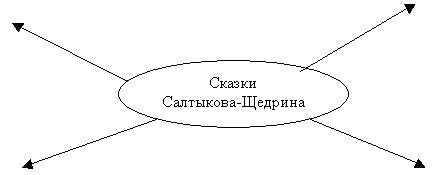 Объективно в сказках можно выделить четыре тематических «блока».Заполнение схемы, после изучения тем. 1. Тема обличие буржуазно-обывательской интеллигенции, гдеосуждается стремление приспосабливаться к власти и покорность («Самоотверженный заяц», «Премудрый пискарь», «Карась-идеалист»)2. Тема народа и власти, сюда относятся сказки о трудолюбии и тяжёлом положении крестьянства, и о возможности протеста  («Медведь на воеводстве» «Дикий помещик»)3.Тема о глупости и неприспособленности к жизни господствующих классов, в данных сказках говорится о власти имеющей антинародных характер  («Дикий помещик»)4. Тема нравственности.Салтыков – Щедрин, несет читателю знание о чести и совести, о чувстве собственного достоинства, определяет в своих сказках нравственную проблематику, рисуя в отрицательных примерах ложную мораль, лицемерие («Дурак», «Пропала совесть») Инсценирование.Ролевая игра В чём проблема, почему генералы так беспомощны?Так какие пороки высмеивает Салтыков – Щедрин в этой сказке?Какие качества нужно развивать в себе, чтобы не стать подобным генералом?  Работа над литературными терминами: 	V.    Закрепление изученного материала-Актуальны ли сказки в наши дни?- В чем их актуальность?-Какими средствами художественной выразительности пользуется автор?Рефлексия сегодня я узнал…было интересно…было трудно…я понял, что…я приобрел…я попробую…мне захотелось… VI.    Подведение итогов. Проблемы, поднимаемые в сказках М.Е. Салтыкова-Щедрина, будут актуальны во все времена.Писатель убеждает, что самое важное для человека – найти своё место в жизни, реализовать свои возможности.Домашнее заданиеПрочитать сказки «Медведь на воеводстве», «Пропала совесть», «Премудрый пескарь» и выделить для себя то, что сказки  учат нас верить в себя и свои силы, преодолевать трудности, воспитывать в себе силу духа и смелость; учат совершать добрые поступки; учат тому, чтобы человек принимал верное решение  в сложной жизненной ситуации и умел смотреть на себя со стороны. Вручаю вам памятки, которые вам в жизни пригодятся. Окончен урок, и выполнен план.Спасибо, ребята, огромное вам.За то, что упорно и дружно трудились,И знания точно уж вам пригодилисьВсем спасибо за урок! ЗАКЛЮЧЕНИЕЛитература и научное знание неразрывно связаны между собой. Литература и наука объединяются для того, чтобы возвысится над общепринятыми положениями, вместе эти два направления исследуют глубокие и вечные вопросы, которые волновали человечество во все времена, вместе они изучают проблемы бытия и реальности. Неоспорим тот факт, что наука и литература имеют как много различий, так и много общих черт. Начиная с античных времен люди одинаково уважали как точные науки, так и поэзию, и литературу. В итоге интерес у студентов к предмету теряется, так как если не интересно, то и учится всё с трудом. Поэтому, чтобы заинтересовать студентов, пересмотреть свои взгляды проводится этот урок.  Материал данного урока расширит кругозор студентов, делать выводы, анализировать. На основе имеющегося опыта проведения подобных уроков можно сделать следующий вывод: подавляющее большинство студентов положительно относятся к внедрению в образовательный процесс интерактивных педагогических технологий и считают, что их следует применять чаще.   Кроме того, применение коммуникативно – диалоговой, информационной технологий способствует развитию творческого мышления, формированию творческого взгляда у студентов и у педагогов.СПИСОК    ЛИТЕРАТУРЫ1. Курдюмова Т.Ф. и др. / Под ред. Курдюмовой Т. Ф. Русский язык и литература. Литература. 11 класс. – М.: 2016. 2. Лебедев Ю.В. Русский язык и литература. Литература. 10 класс. – М.: 2016. 3. Литература: учебник для учреждений нач. и сред.проф. образования: в 2 ч. (Г.А. Обернихина, Т.В. Емельянова и др.); под ред. Г.А. Обернихиной.– М.: 2015. 4. Обернихина Г.А., Антонова А.Г., Вольнова И.Л. и др. Литература. Практикум: учеб.пособие. /Под ред. Г.А. Обернихиной. – М.:2017. 5. Сухих И.Н. Русский язык и литература. Литература. 10 – 11 класс. – М.: 2017. 6. Карнаух Н. Л. Наши творческие работы // Литература.  Дополнительные материалы / авт.-сост. Г. И. Беленький, О. М. Хренова. – М.: 2015. 7. Карнаух Н. Л. Письмо и эссе // Литература. 8 кл. / Э. Э. Кац, Н. Л. Карнаух. – М.: 2015.      8 .Педчак Е.П. Русская литература 20 века. – Ростов-на-Дону: Феникс, 2015.   9. Журавлев В.П. Русская литература 20 века. 11класс. Учебник в двух частях– М.: Просвещение, 2015.  10. Агеносов В.В. Русская литература 20 века. 11класс. Учебник в двух частях. – М.: Дрофа, 201511. Васильева Т.А. Зарубежная литература. 10 класс. Учебник – хрестоматия в двух частях. – М.: Вентана-Граф, 201612. Современная русская литература конца ХХ - начала ХХI века. – М.: 2016. Интернет-ресурсы www.gramma.ru – сайт «Культура письменной речи», созданный для оказания помощи в овладении нормами современного русского литературного языка и навыками совершенствования устной и письменной речи, создания и редактирования текста. www.krugosvet.ru – универсальная научно-популярная онлайн-энциклопедия «Энциклопедия Кругосвет». www.school-collection.edu.ru – единая коллекция цифровых образовательных ресурсов. http://spravka.gramota.ru – Справочная служба русского языка.www.ug.ru - Учительская газета;www.lseptembter.ru – Издательский дом «Первое сентября»;www.edu.ru – Федеральный портал «Российское образование»;http://window.edu.ru/catalog?p_rubr=2.1.3 – единое окно доступа к образовательным ресурсам / литератураhttp://www.alleng.ru/edu/geogr.htm - образовательные ресурсы / русский языкhttp://catalog.iot.ru/?cat=26 – каталог образовательных ресурсов сети Интернет / литература        http://school-collection.edu.ru/collection/ - единая коллекция цифровых образовательных ресурсовПриложения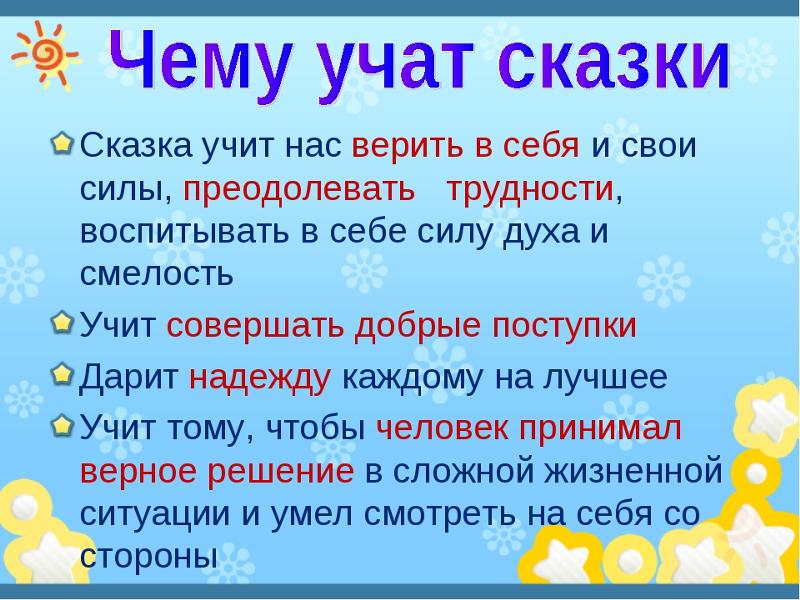 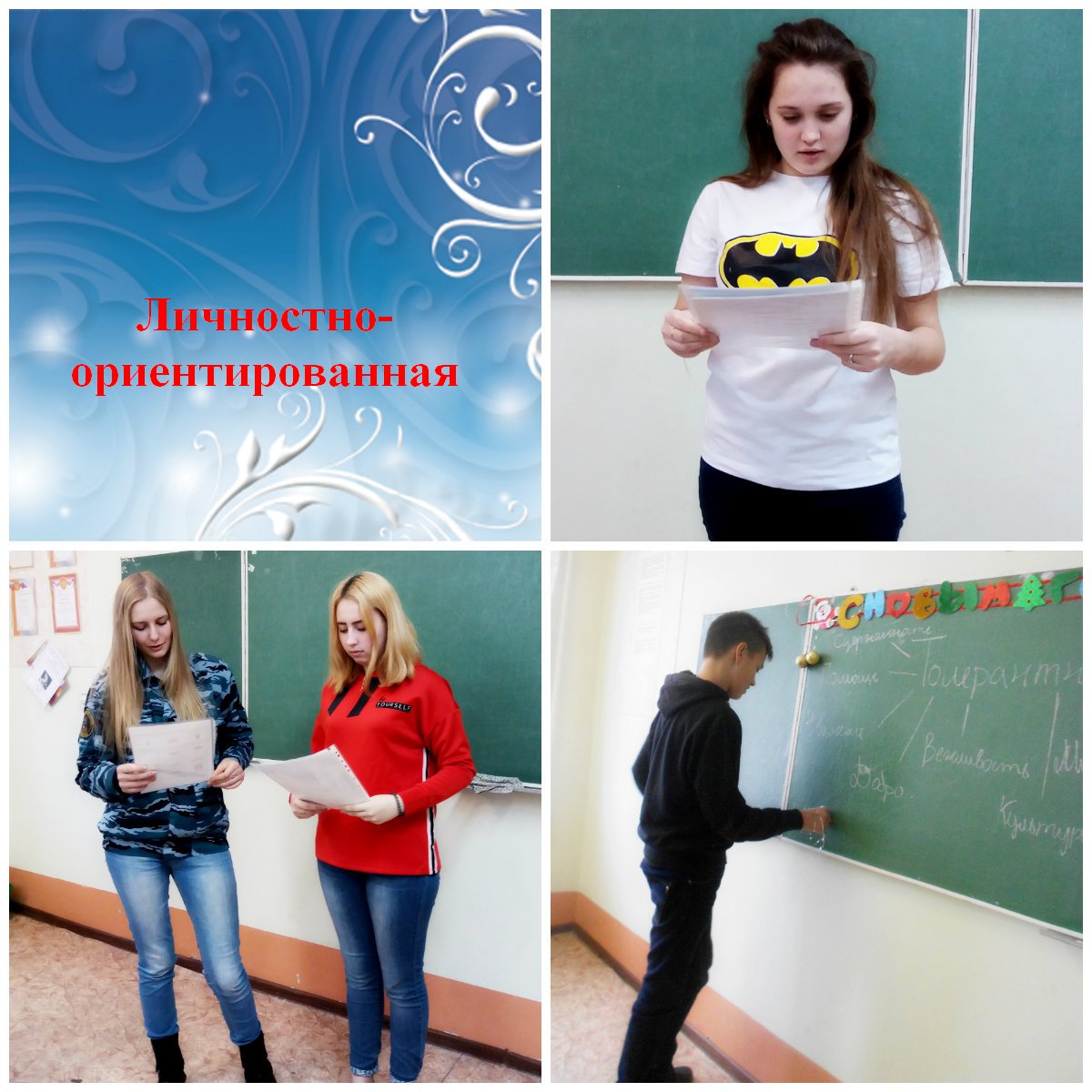 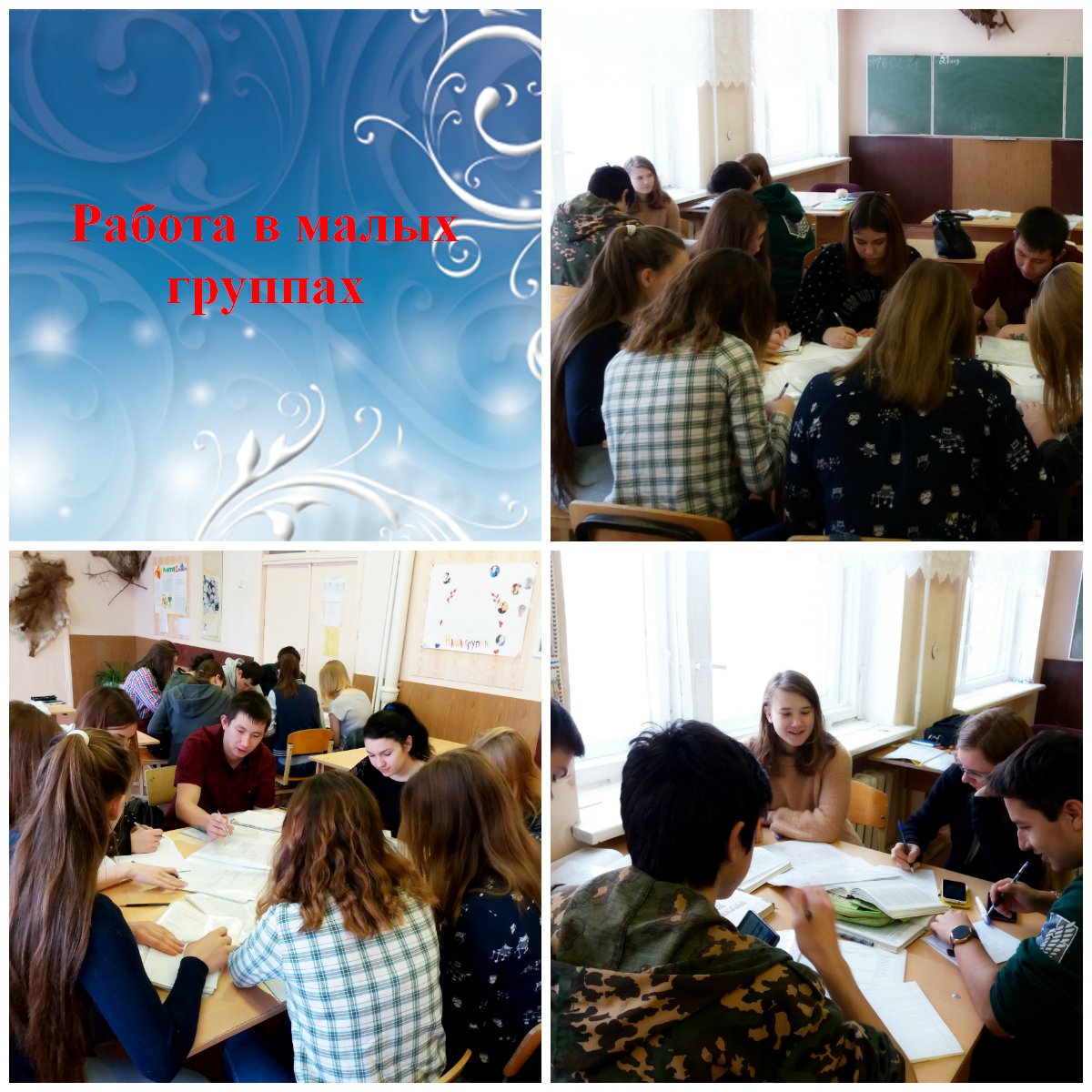 